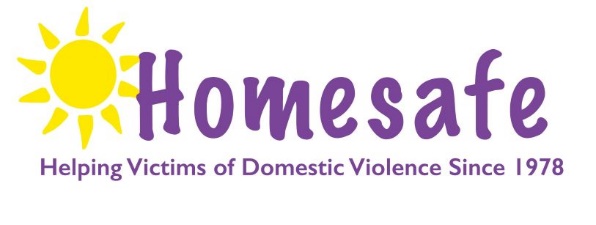 Phone: (440) 992-2727  * Website:  www.homesafeincac.org                                                                                         *  Email:  executivedirector@homesafeincac.org ITEMS MOST NEEDED:GIFT CARDS – Grocery, Department Stores and Hardware Stores – any amount (shelter & clients)GAS CARDS – For residentsMISC - Toilet Paper, Paper Towels, Kleenex Tissues, cleaning wipes, Aftercare items MONETARY DONATIONS ALSO ACCEPTEDADDITIONAL ITEMS NEEDED:KITCHEN SUPPLIES:Trash bags – all sizes	Dishwasher soap/podsDish soapScouring pads	            	             Aluminum FoilPlastic WrapStorage bags (all sizes)Freezer bags (all sizes)Kitchen towelsPotholdersToddler cups/dishes/utensilsCLEANING SUPPLIES:Lysol/Clorox cleaning sprays and wipesToilet bowl cleanerAll-purpose cleaner/floor cleanerBrooms/MopsWindow cleanerDust pansAfter shower sprayBathroom cleanerKleenex tissuesPump hand soapCLOTHING ITEMS (NEW):ADULTS/CHILD/TEEN:Comfy pants/leggingsT-shirts, long & short sleeveUnderwear (in package, unopened)RobesPajama setsBABY/TODDLER:OnesiesPajamas- sets/one pieceReceiving blanketsBATH/LAUNDRY SUPPLIES:Bath towelsWashclothsBody washBody wash puffsBody lotionBaby lotionBaby washLaundry detergentDryer sheetsClothes basketsAFTER-CARE ITEMS (NEW):Dishes- plates/bowlsUtensils/service wareGlassesBakewarePots & pansBath towels/washclothsDish towelsBedding/blanketsCleaning suppliesKitchen suppliesWELCOME PACK SUPPLIES:Playing cardsNotepadsJournalsColoring books- adult/childPlaying cards- adult/childWord search books- adult/childSketch padsColored pencilsCrayonsMarkers